East Prayer-Route     Travel Points  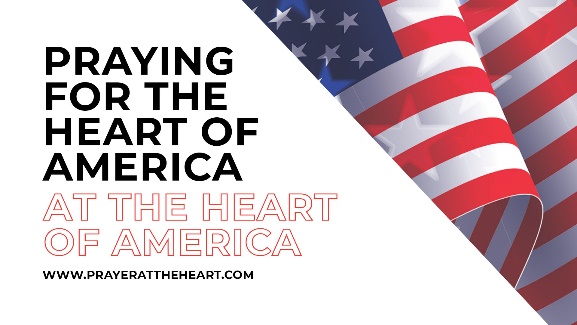 Friday, 16 July  =  initial meeting and overnight lodging.Redemption Ministries Conference Center, 5201 Courthouse Road, Prince George, VA 23875. Arrive in the afternoon at your leisure.  [locals in charge: Bishop Dayton Birt, Exec admin: Joanne Wamsley]6 p.m.  =  Meal together on site.7 p.m.  =  Orientation and initial prayers on site.Saturday, 17 July  =  First Landing State Park, Visitors center, Virginia Beach, VA  23451   (2 hr drive.  $10 parking fee)10 a.m.  =  prayer in the surf at First Landing Beach12:00  =  lunch at various cafes01:00  = various prayer points in city of Virginia Beach03:30 = Williamsburg, VA - prayer at House of Burgesses and Bruton Parish ChurchOvernight at Comfort Suites, 541 Warrenton Road, Fredericksburg, VA 22406  (Front Desk 540-322-4700)  Sunday, 18 July  =  Union Station Parking Garage, 50 Massachusetts, Avenue NE, Washington, DC  20002   (1 hr drive.) 10 a.m. = meet at the Liberty Bell replica for corporate prayer 11:30 a.m. =  split up for free-style prayer at 10 specified points.  05:30 p.m. =  Church of Living Waters, 4915 Wheeler Rd, Oxon Hills, MD - Catered meal & corporate prayer. Overnight in Winchester, VA  - Comfort Inn, 195 Kernstown Commons Blvd, Winchester, VA 22602.Monday, 19 July  = depart at 08:00 a.m. for Charleston, WV     (6 1/2 hr drive plus lunchtime & rolling-prayers)Drive-thru and rolling prayers with assigned "mini-stops" and "tent-peg-prayers".3:00 = Charleston, WV, corporate prayer on state capital stepsTake I-64 to Maysville, KY and overnight at Hampton Inn, 503 Market Place Drive, Maysville, KY 41056Tuesday, 20 July  =     depart at 9 a.m. for Cane Ridge Meeting House in Cane Ridge, KY.   (1 hr drive)10 a.m.  =  corporate prayer at 215 yr old site of the birth of the Great Awakening. Enroute to Evansville = Drive-thru and rolling prayers with assigned "mini-stops" and "peg-it-prayers".6 p.m.  =  Evansville, IN – corporate prayer  local contact & site still uncertainOvernight at Comfort Inn & Suites, 3901 Hwy 41 North, Evansville, IN 47711.  Phone: 812-423-5818 Wednesday, 21 July  = depart 8:30 a.m. drive I 64 to St. Louis, MO  (2 hr 45 min. drive)Drive-thru and rolling prayers with assigned "mini-stops" and "peg-it-prayers".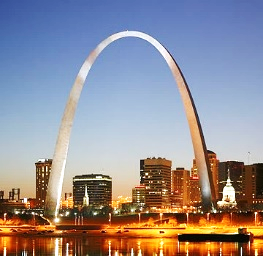 12:30  =  Gateway Arch corporate prayer  parking to be foundSt Louis  =  various prayer assignments  yet to be designated(3 hr 25 min drive to Columbia)Overnight in Columbia, MO - Comfort Suites, 1010 Business Loop 70, W. Columbia, MO 65202.  phone 573-234-6884 Thursday, 22 July   = depart at 8 a.m. to Liberty, MO  (2 hr drive via I-70)10 a.m. =  prayer overlooking the I-35 corridor  - lunch together, then travel to Topeka, KS (1 hr 20 min drive via I-70)3:00 = Corporate Prayer at Kansas State Capital bldg., SW 8th & SW Van Buren, Topeka, KS.       Parking at Centre City Public Parking Garage, 825 S. Kansas Avenue, Topeka, KS  66612   (2 hrs free)4:30 = Charles Parham historic site at 335 SW Jackson Street, Topeka, KS 66615 (1st recorded glossalalia in USA) 785-783-8303Overnight in Manhattan, KS -  Comfort Suites, 1020 Hostetler Drive, Manhattan, KS 66502.  phone 785-728-4044.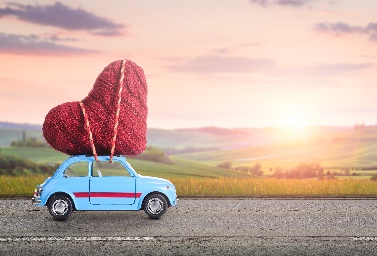 Friday, 23 July 12 noon = meet in Lebanon, KS  for united Corporate Prayer Rally from 2-8 p.m.    Afterward, start the return journey home on your own schedule.